REFERAT DE APROBAREal proiectului de hotărâre privind aprobarea contribuţiei lunare de întreţinere datorată de beneficiarii, aparţinătorii, susţinătorii şi/sau de reprezentanţii legali ai acestora, pentru serviciile  furnizate de Unitatea de Asistenţă Medico – Socială „Părintele  Arsenie Boca ” HunedoaraTemeiul legal al proiectului de hotărâre îl constituie prevederile art. 5 alin. (2), alin. (3), lit. b), lit. c) din Ordonanţa Guvernului nr.70/2002 privind administrarea unităţilor sanitare publice de interes judeţean şi local, cu modificările şi completările ulterioare, ale art. 8 lit. b), lit. c) din Normele privind organizarea, funcţionarea şi finanţarea unităţilor de asistenţă medico-sociale, aprobate prin Hotărârea Guvernului României nr. 412/2003, ale Hotărârii Guvernului nr.903/2014 privind stabilirea nivelului minim al alocației zilnice de hrană pentru consumurile colective din instituțiile și unitățile publice și private pentru asistență socială destinate persoanelor adulte, persoanelor adulte cu dizabilități și persoanelor vârstnice, ale Hotărârii Guvernului nr. 459/2010 pentru aprobarea standardului de cost/an pentru servicii acordate în unităţile de asistenţă medico-sociale şi a unor normative privind personalul din unităţile de asistenţă medico-socială şi personalul care desfăşoară activităţi de asistenţă medicală comunitară, cu modificările și completările ulterioare, ale Legii nr. 17/2000 privind asistența socială a persoanelor vârstnice, republicată, cu modificările și completările ulterioare, precum şi ale art. 4 lit. b) și art. 7 din Legea nr.52/2003 privind transparența decizională în administrația publică, republicată, cu modificările și completările ulterioare.Prin Hotărârea nr. 228/2006, Consiliul Local a Municipiului Hunedoara a aprobat  propunerea de înfiinţare a unei unităţi  medico-sociale de interes local, în fostul bloc Cronici, imobil care aparţinea domeniului public a Municipiului Hunedoara, prin reorganizarea unor secţii din cadrul Spitalului Municipal “Dr. Alexandru Simionescu” Hunedoara iar prin Hotărârea Consiliului Local nr. 247/2006 a fost aprobată înfiinţarea unităţii de asistenţă medico-socială în municipiul Hunedoara şi Regulamentul de Organizare şi Funcţionare al acesteia.Potrivit dispoziţiilor art.5, alin.(2), alin.(3), lit. b) şi lit. c) din Ordonanţa Guvernului nr.70/2002 privind administrarea unităţilor sanitare publice de interes judeţean şi locale cu modificările şi completările ulterioare, precum şi ale art.8, lit. b), lit. c) din Normele privind organizarea, funcţionarea şi finanţarea unităţilor de asistenţă medico-sociale, aprobate prin Hotărârea Guvernului României nr. 412/2003, „Unităţile de asistenţă medico-socială se organizează ca instituţii publice cu personalitate juridică finanţate din venituri proprii şi subvenţii acordate de la bugetele locale, în funcţie de subordonare. Veniturile proprii ale unităţilor de asistenţă medico-socială se constituie din contribuţii personale ale beneficiarilor serviciilor prestate sau ale susţinătorilor legali ai acestora, aprobate în condiţiile legii prin hotărâre a consiliilor locale, consiliilor judeţene sau a Consiliului General al Municipiului Bucureşti, după caz; donaţii,sponsorizări şi alte  venituri...”Având în vedere cele prezentate mai sus, prin proiectul de hotărâre se propune aprobarea contribuţiei lunare de întreţinere în cuantum de 2.393 lei, datorată de beneficiarii, aparţinătorii, susţinătorii şi/sau de reprezentanţii legali ai acestora, pentru serviciile furnizate de Unitatea de Asistenţă Medico – Socială „Părintele Arsenie Boca” Hunedoara, începând cu data de 01.01.2024.Totodată se va abroga Hotărârea Consiliului Local al Municipiului Hunedoara nr.481/2022.Competenţa dezbaterii și adoptării proiectului de hotărâre revine Consiliului local al municipiului Hunedoara în baza dispozițiilor art. 129, alin. (2) lit. d), alin. (7) lit. b) și lit. c), alin. (14), precum și ale art.139 coroborat cu art. 196 alin (1) lit. a) din Ordonanța de Urgență a Guvernului nr.57/2019 privind Codul Administrativ, cu modificările și completările ulterioare.VICEPRIMAR,MIRCEA MARCEL  POPAROMÂNIAJUDEŢUL HUNEDOARAMUNICIPIUL HUNEDOARAVICEPRIMARNR. 96308/13.11.2023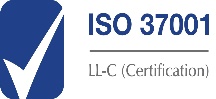 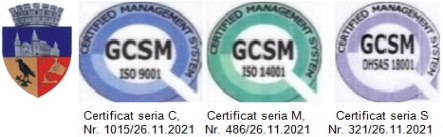 